APPENDIX FIGURES AND TABLESAppendix figure S1: Risk of bias graph: review authors' judgements about each risk of bias item, presented in A) as percentages across all included studies, and in B) separately for each included study.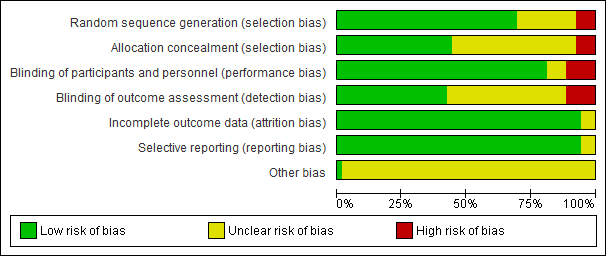 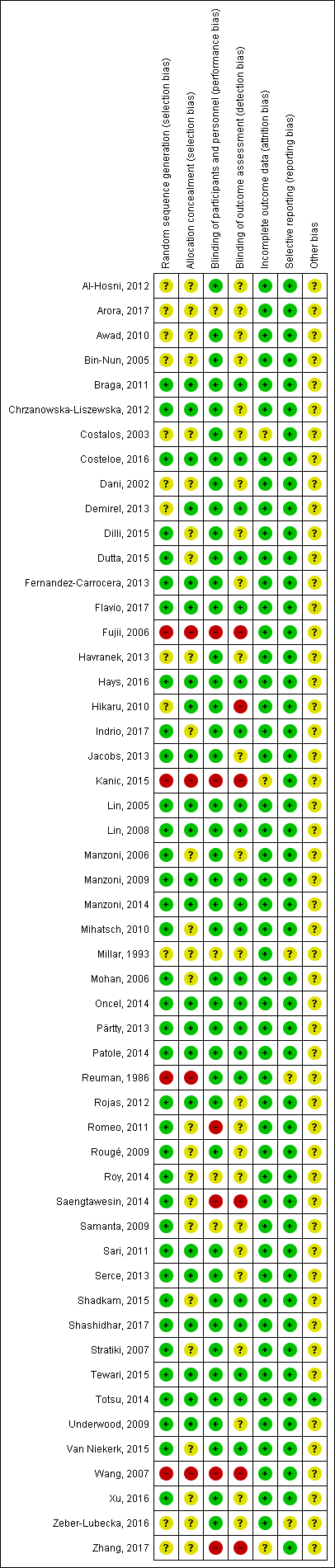 Appendix figure S2: Classis pair-wise forest plots on placebo versus the specified probiotic strain or combinations to reduce mortality.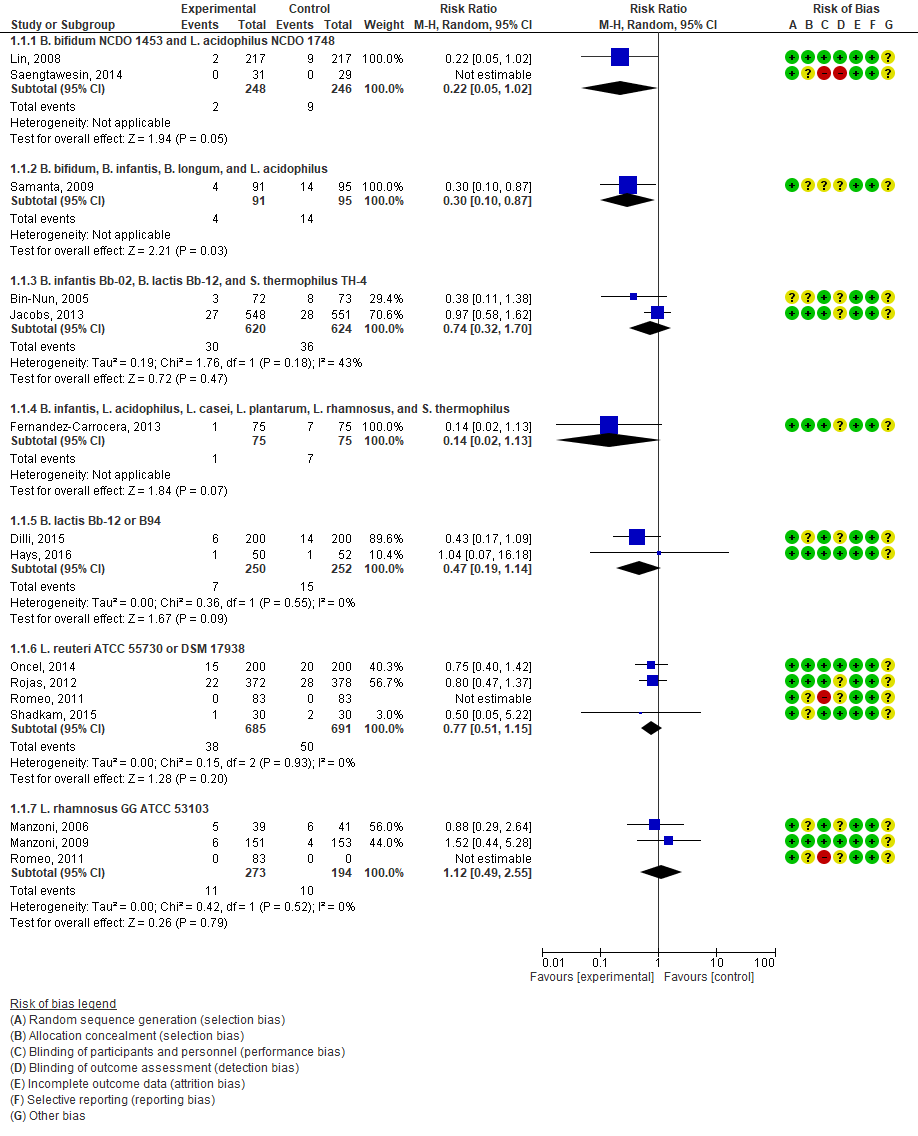 Appendix figure S3: Funnel plot of studies on mortality.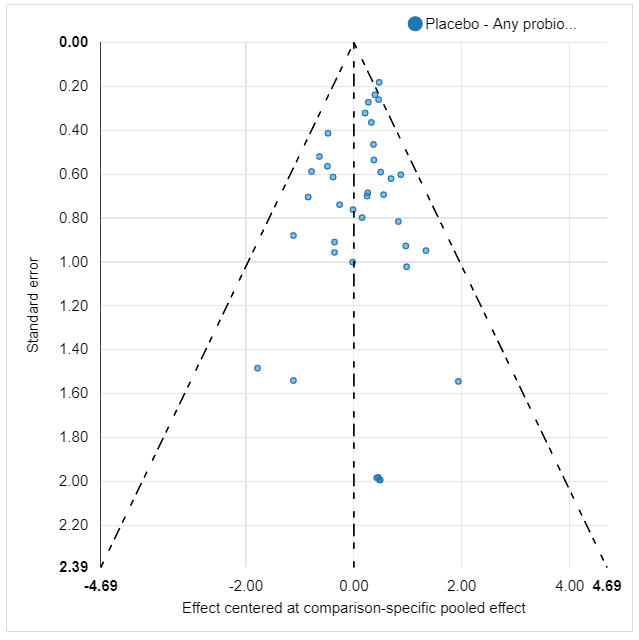 Appendix figure S4: Classis pair-wise forest plots on placebo versus the specified probiotic strain or combinations to reduce NEC grade 2 or 3.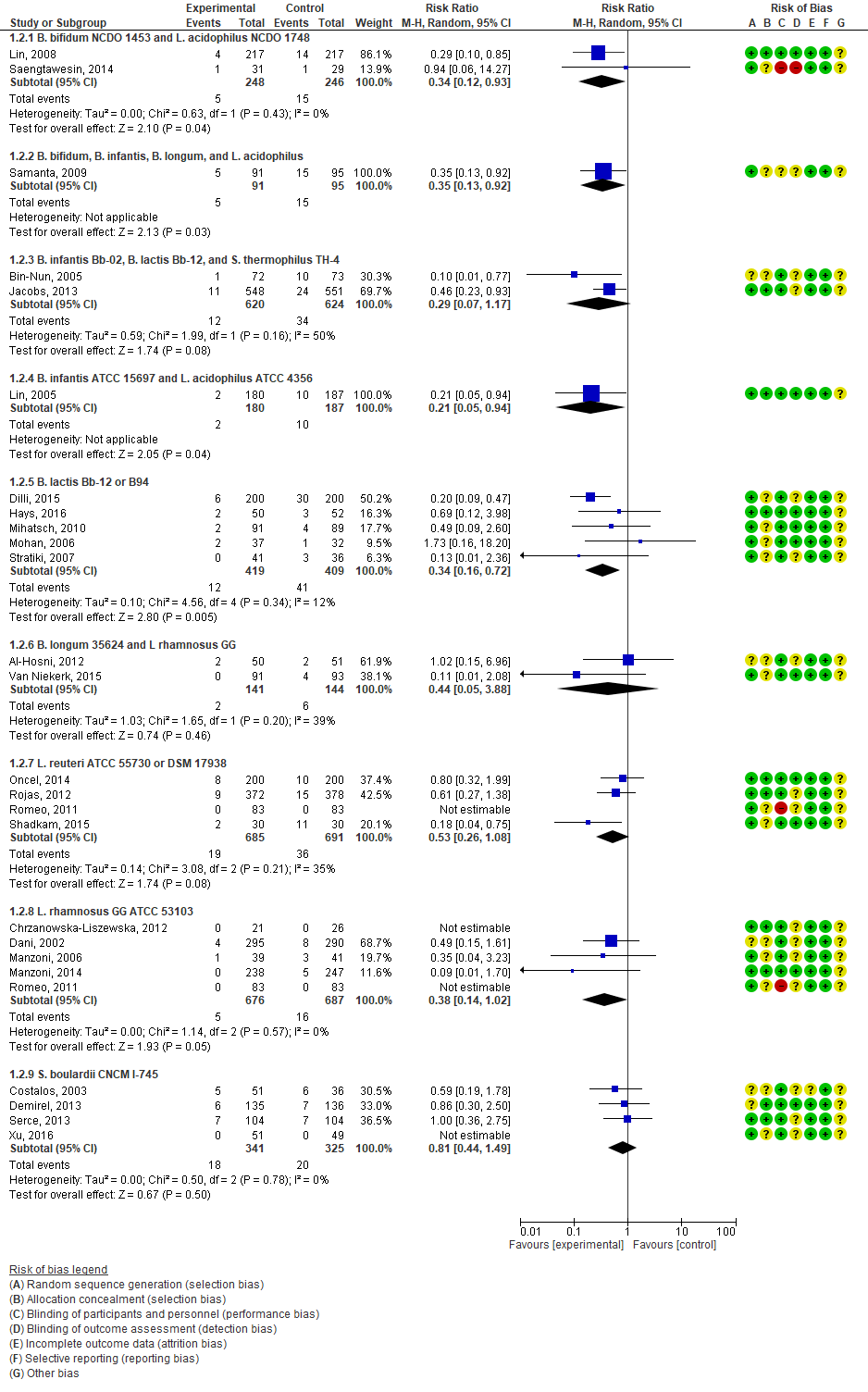 Appendix figure S5: Node-splitting consistency model. There were no inconsistencies detected between direct and indirect evidence for reducing NEC grades 2 or 3.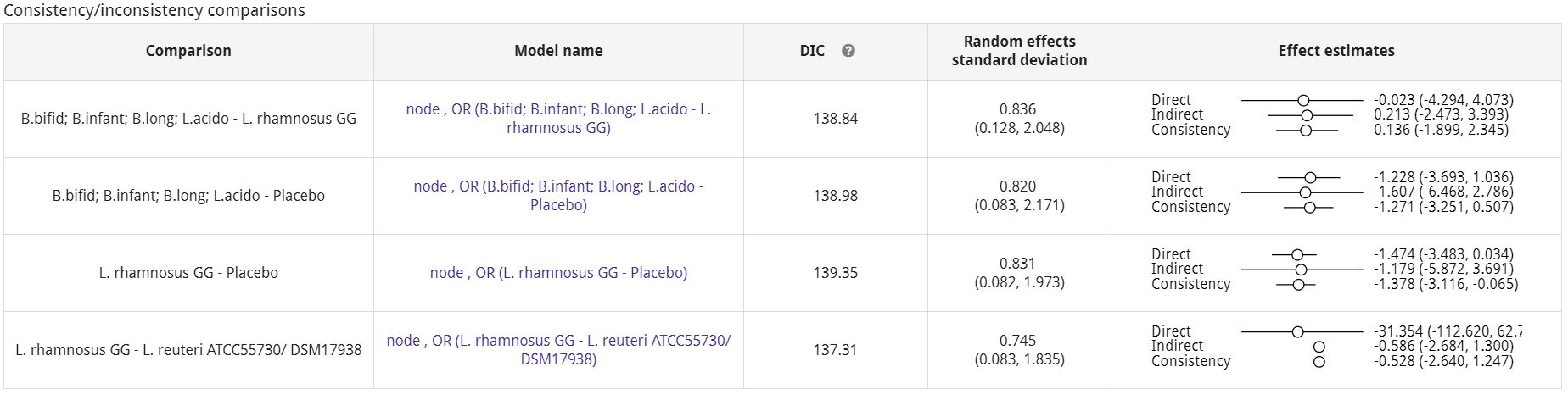 Appendix figure S6: Funnel plot of studies on NEC grades 2 or 3.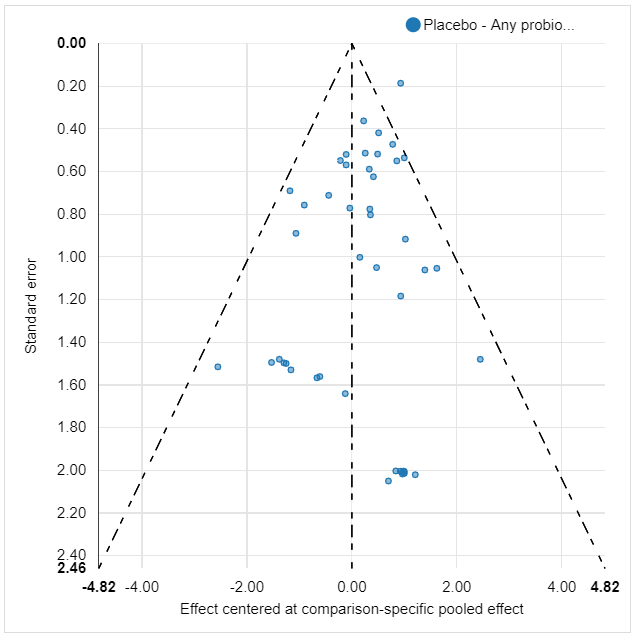 Appendix figure S7: Classis pair-wise forest plots on placebo versus the specified probiotic strain or combinations to reduce sepsis.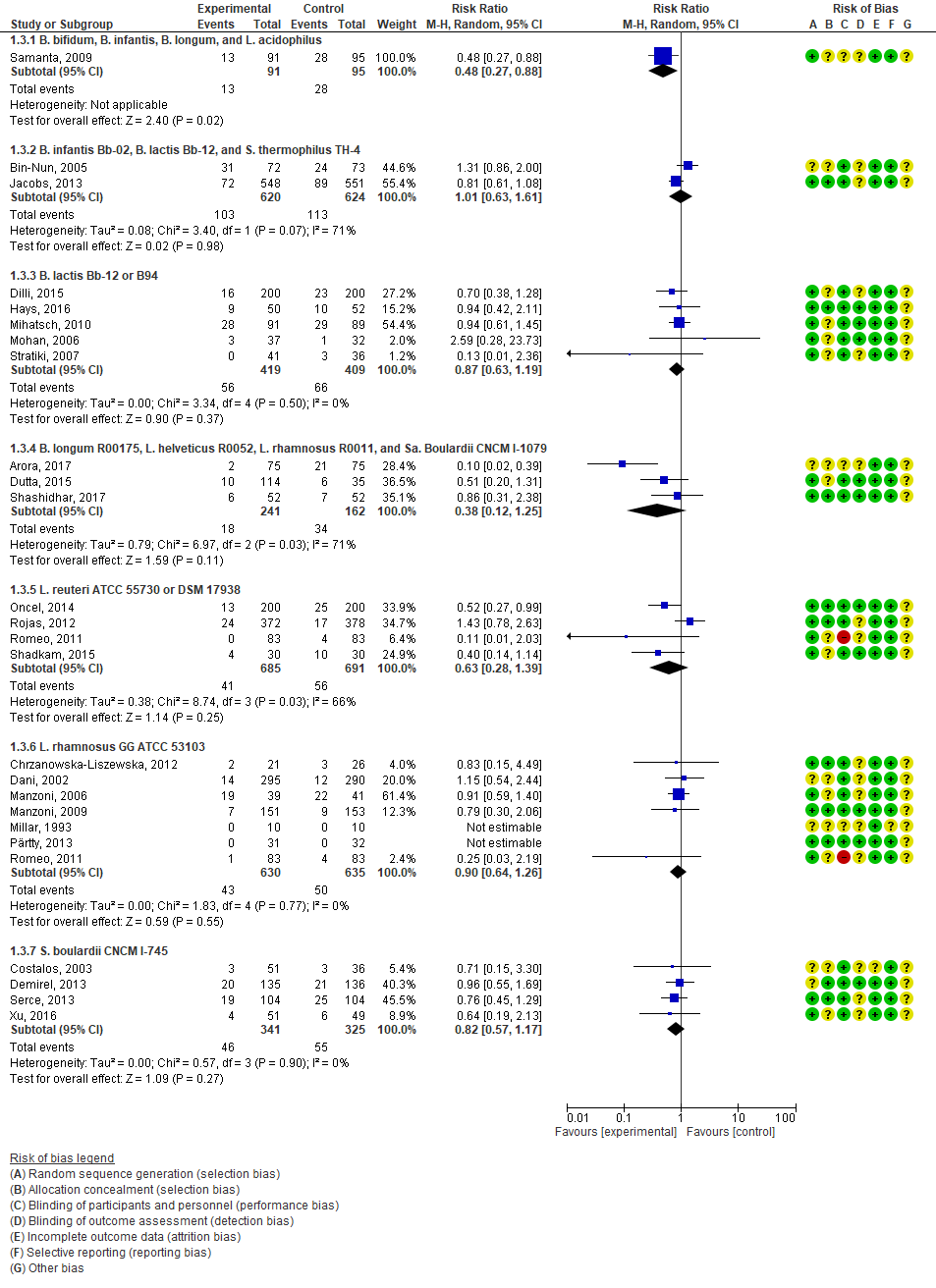 Appendix figure S8: Node-splitting consistency model. There were no inconsistencies detected between direct and indirect evidence for reducing LOS.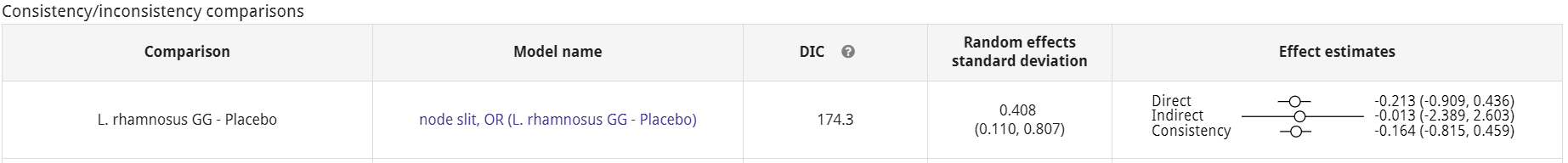 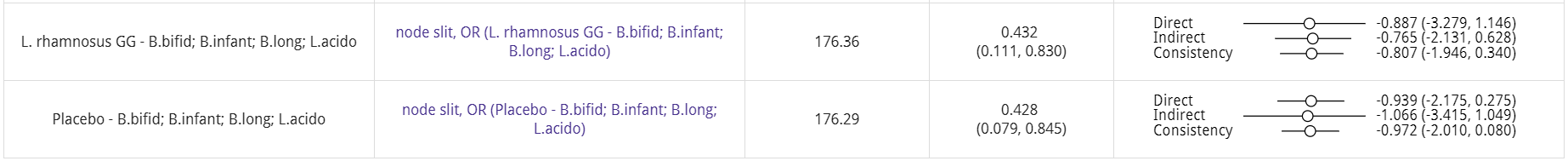 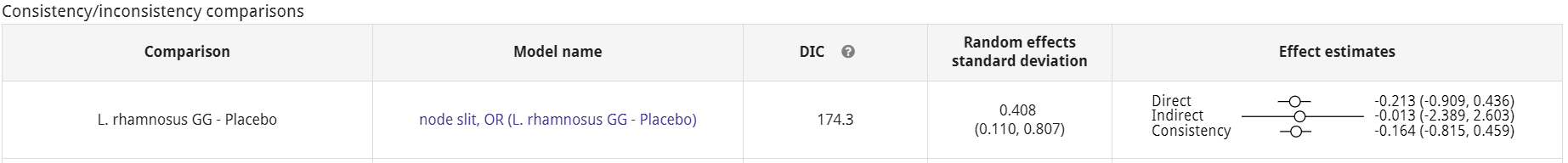 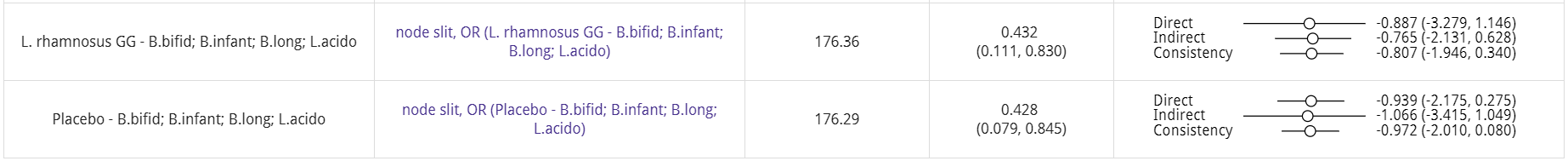 Appendix figure S9: Funnel plot of studies on LOS.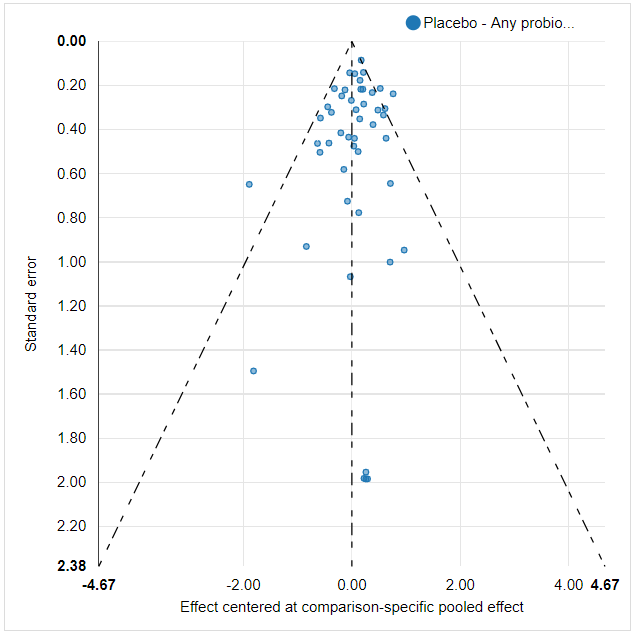 Appendix figure S10: Classis pair-wise forest plots on placebo versus the specified probiotic strain or combinations to reduce time until full enteral feeding (d).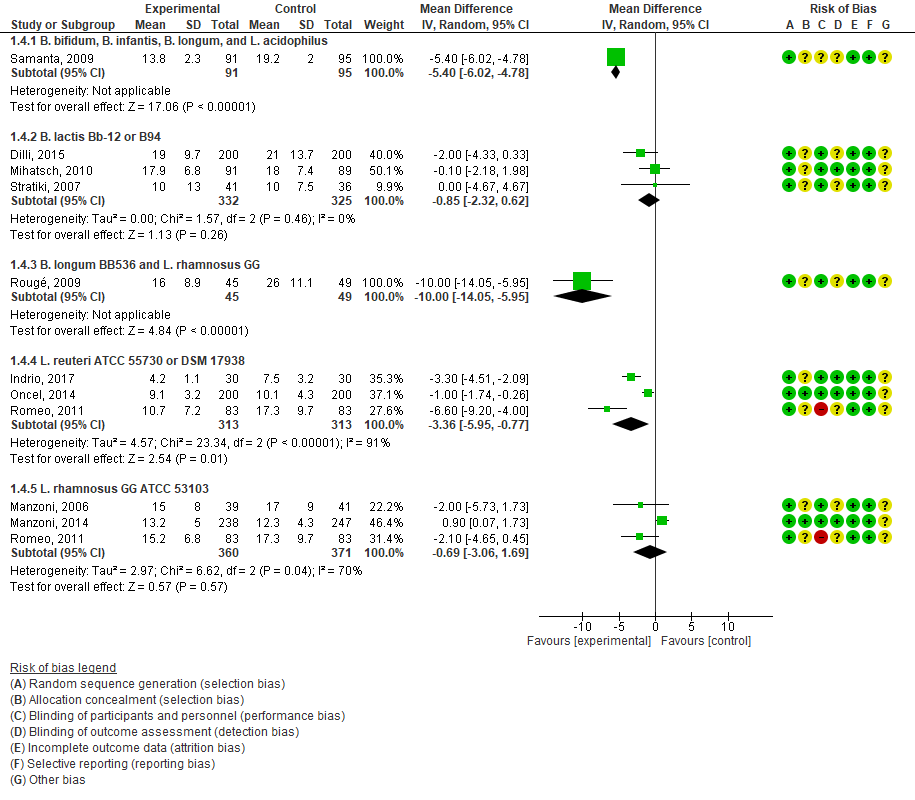 Appendix figure S11: Node-splitting consistency model. 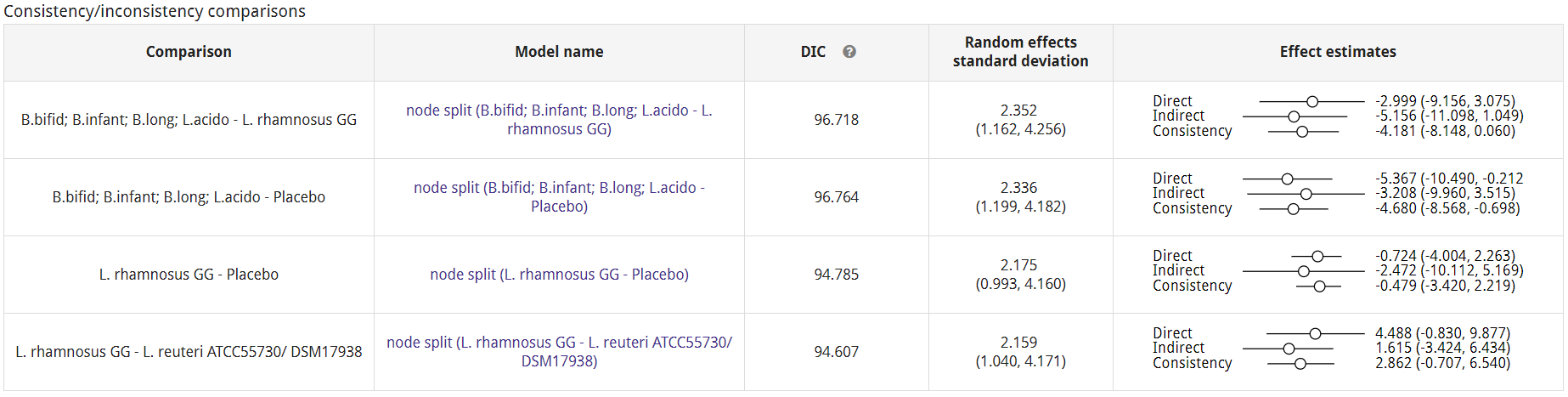 Appendix figure 12: Funnel plot of studies on time to reach full enteral feeding.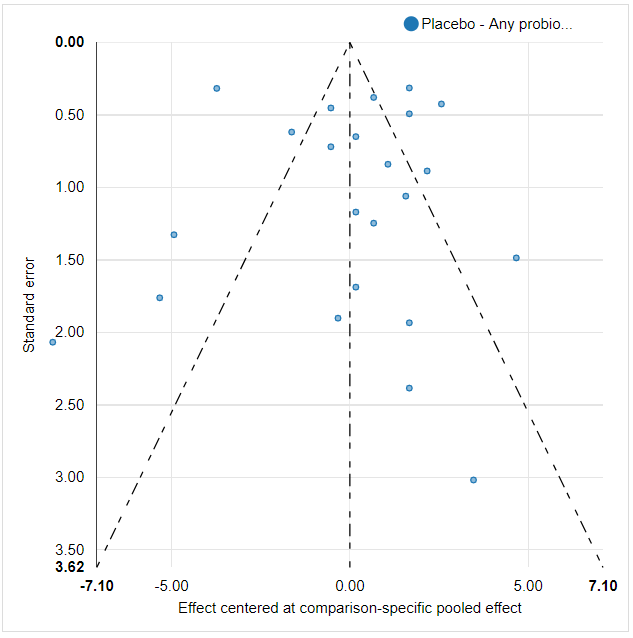 Table S1: Overview of all identified strains that were used in the RCTs. Name of the first author and manufacturer are displayed between brackets. If multiple strains were administered in a product or study arm together, a number denotes to the total number of strains in that arm. * Previously also known as B. bifidum Bb-12** Previously also known as B. infantis 35624*** Previously also known as L. acidophilus R0052Table S2: All included studies in which data on mortality were available. n/N denotes number of affected infants (n) and number of included infants (N).Table S3: All included studies in which data on NEC grades 2 or 3 were available. n/N denotes number of affected infants (n) and number of included infants (N).Table S4: All included studies in which data on LOS were available. n/N denotes number of affected infants (n) and number of included infants (N).Table S5: All included studies in which data on time to reach full enteral feeding were available. Data presented as mean ± SD (N), where N denotes number of included infants.Bacillus:Ba. clausii 4 strains: O/C, N/R84, T84, Sin8Tewari (Enterogermina)Ba. coagulans (previously L. sporogenes)Sari (DMG Italia)Ba. subtilis R0179 (CNCM I-3471)Zhang 2 (Medilac-Vita)Bifidobacterium:B. bifidumRoy 4 (Prowel, Alkem); Samanta 4; Underwood 4 (ProBioPlus DDS, UAS)B. bifidum NCDO 1453Lin 2008 2 (Infloran Berna); Saengtawesin 2 (Infloran Berna)B. bifidum OLB6378Totsu (Meiji)B. breveBraga 2 (Yakult LB)B. breve BBG-001 (YIT4010)Costeloe (Yakult Honsha)B. breve M-16VFujii; Hikaru (Morinaga); Patole (Morinaga); Wang (Morinaga)B. infantisFernández-Carrocera 6 (Italmex); Samanta 4; Underwood 4 (ProBioPlus DDS, UAS)B. infantis ATCC 15697 (DSM 20088; S12)Lin 2005 2 (Infloran)B. infantis Bb-02 (DSM 96579)Jacobs 3 (ABC Dophilus); Bin-Nun 3 (ABC Dophilus)B. infantis PTA-5843Kanic 3 (Linex)B. lactisRoy 4 (Prowel, Alkem)B. lactis B94 (Lafti)Dilli (Maflor)B. lactis Bb-12 (DSM 15954; Chr Hansen; BL 818; NCC 2818)*Bin-Nun 3 (ABC Dophilus); Jacobs 3 (ABC Dophilus); Mihatsch (Nestlé); Mohan (Nestlé); Hays 1&2 (Nestlé); Stratiki (Nestlé)B. longumRoy 4 (Prowel, Alkem); Samanta 4; Underwood 4 (ProBioPlus DDS, UAS)B. longum 35624 (NCIMB 41003; Bifantis) **Al Hosni 2 (Align); Havranek 2 (Align); Van Niekerk 2 (ProB2, C Pharm)B. longum BB536 (ATCC BAA-999; BL 999; NCC3001)Hays 1&2 (Nestlé); Rougé 2 (Morinaga)B. longum R00175 (CNCM I-3470)Arora 4 (Darolac, Aristo); Dutta 4 (Darolac, Aristo); Shashidhar 4 (Darolac, Aristo) Enterococcus:E. faecium PTA-5844Kanic 3 (Linex)E. faecium R0026Zhang 2 (Medilac-Vita)Lactobacillus:L. acidophilusFernández-Carrocera 6 (Italmex); Roy 4 (Prowel, Alkem); Samanta 4; Underwood 4 (ProBioPlus DDS, UAS)L. acidophilus ATCC 4356Lin 2005 2 (Infloran)L. acidophilus LA-5 (DSM 13241; Chr Hansen)ReumanL. acidophilus LbAwad (Lacteol fort)L. acidophilus NCDO 1748Lin 2008 2 (Infloran Berna); Saengtawesin 2 (Infloran Berna)L. caseiBraga 2 (Yakult LB); Fernández-Carrocera 6 (Italmex)L. gasseri PTA-5845Kanic 3 (Linex)L. helveticus R0052 (CNCM I-1722) ***Arora 4 (Darolac, Aristo); Dutta 4 (Darolac, Aristo); Shashidhar 4 (Darolac, Aristo)L. plantarumFernández-Carrocera 6 (Italmex)L. reuteri ATCC 55730 (SD2112)RomeoL. reuteri DSM 17938Indrio (BioGaia); Oncel (BioGaia); Rojas (BioGaia); Shadkam (BioGaia)L. rhamnosusFernández-Carrocera 6 (Italmex)L. rhamnosus GG (ATCC 53103; NCC4007; Chr Hansen)Al Hosni 2 (Culturelle); Chrzanowska- Liszewska (Vitis); Dani (Dicoflor); Havranek 2 (Culturelle); Manzoni 2006 (Dicoflor); Manzoni 2009 (Dicoflor); Manzoni 2014 (Dicoflor); Millar (Valio); Pärtty (Mead Johnson); Romeo; Rougé 2 (Valio); Underwood (Culturelle); Van Niekerk 2 (ProB2, C Pharm)L. rhamnosus R0011 (CNCM I-1720)Arora 4 (Darolac, Aristo); Dutta 4 (Darolac, Aristo); Shashidhar 4 (Darolac, Aristo)Sacharomyces:Sa. boulardii CNCM I-745Costalos; Demirel (Reflor); Serce (Reflor); Xu (Bioflor); Zhang (Bioflor)Sa. boulardii CNCM I-1079Arora 4 (Darolac, Aristo); Dutta 4 (Darolac, Aristo); Shashidhar 4 (Darolac, Aristo)Sa. boulardii CNCM I-3799Zeber-Lubecka (Dierol; Sequoia)Streptococcus:S. thermophilusFernández-Carrocera 6 (Italmex)S. thermophilus TH-4 (DSM 15957; Chr Hansen)Jacobs 3 (ABC Dophilus); Bin-Nun 3 (ABC Dophilus)PlaceboBa. clausii (4 strains)Ba. coagulans (L sporogenes)B. bifidum OLB6378B. bifidum NCDO 1453 +
L. acidophilus NCDO 1748B. bifidum + B. infantis + B. longum +
L. acidophilusB. bifidum + B. lactis + B. longum +
L. acidophilusB. breve BBG-001B. breve M-16VB. breve + L. caseiB. infantis Bb-02 + B. lactis Bb-12 +
S. thermophilus TH-4B. infantis ATCC 15697 +
L. acidophilus ATCC 4356B. infantis + L. acidoph + L. casei +
L. plantarum + L. rhamnos + S. thermophB. infantis PTA-5843 + E. faecium PTA-5844 + L. gasseri PTA-5845B. lactis Bb-12 OR B. lactis B94B. lactis Bb-12 + B. longum BB536B. longum BB536B. longum BB536 + L. rhamnosus GGB. longum 35624 + L. rhamnosus GGB. longum R00175 + L. helveticus R0052 +
L. rhamn R0011 + Sa. boul CNCM I-1079L. acidophilus LbL. acidophilus LA-5 (DSM 13241)L. reuteri ATCC 55730 OR L. reuteri DSM 17938L. rhamnosus GG ATCC 53103Sa. boulardii CNCM I-745Sa. boulardii CNCM I-3799Al-Hosni, 20124/513/50Arora, 20172/750/75Awad, 20105/164/36Bin-Nun, 20058/733/72Braga, 201127/11226/119Costeloe, 201656/66054/650Demirel, 20135/1365/135Dilli, 201514/2006/200Dutta, 20152/358/114Fernández-Carrocera, 20137/751/75Hays, 20161/521/501/473/48Hikaru, 20104/1000/108Jacobs, 201328/55127/548Kanic, 20153/402/40Lin, 200520/1877/180Lin, 20089/2172/217Manzoni, 20066/415/39Manzoni, 20094/1536/151Mihatsch, 20101/892/91Oncel, 201420/20015/200Patole, 20140/760/76Reuman, 19863/151/15Rojas, 201228/37822/372Romeo, 20110/830/830/83Rougé, 20094/492/45Roy, 20148/567/56Saengtawesin, 20140/290/31Samanta, 200914/954/91Sari, 20114/1113/110Serce, 20134/1045/104Shadkam, 20152/301/30Shashidhar, 20173/521/52Tewari, 201514/12112/123Totsu, 20140/1302/153Van Niekerk, 20156/935/91Zeber-Lubecka, 20160/270/28Total infants (n/N)316/451212/1233/1102/1532/2484/917/5654/6500/18426/11930/6207/1801/752/407/2503/1383/482/458/1419/2414/361/1538/68511/27310/2390/28Total studies361112111212111221123114321PlaceboBa. clausii (4 strains) Ba. coagulans (L sporogenes)Ba. subtilis R0179 + E. faecium R0026B. bifidum OLB6378B. bifidum NCDO 1453 +
L. acidophilus NCDO 1748B. bifidum + B. infantis + B. longum +
L. acidophilusB. bifidum + B. lactis + B. longum +
L. acidophilusB. breve BBG-001B. breve M-16VB. breve + L. caseiB. infantis Bb-02 + B. lactis Bb-12 +
S. thermophilus TH-4B. infantis ATCC 15697 +
L. acidophilus ATCC 4356B. infantis + L. acidoph + L. casei +
L. plantarum + L. rhamnos + S. thermophB. infantis PTA-5843 + E. faecium PTA-5844 + L. gasseri PTA-5845B. lactis Bb-12 OR B. lactis B94B. lactis Bb-12 + B. longum BB536B. longum BB536B. longum BB536 + L. rhamnosus GGB. longum 35624 + L. rhamnosus GGB. longum R00175 + L. helveticus R0052 +
L. rhamn R0011 + Sa. boul CNCM I-1079L. acidophilus LbL. reuteri ATCC 55730 OR L. reuteri DSM 17938L. rhamnosus GG ATCC 53103Sa. boulardii CNCM I-745Sa. boulardii CNCM I-3799Al-Hosni, 20122/512/50Arora, 20174/750/75Awad, 20105/160/36Bin-Nun, 200510/731/72Braga, 20114/1120/119Chrzanowska-Liszewska, 20120/260/21Costalos, 20036/365/51Costeloe, 201666/66061/650Dani, 20028/2904/295Demirel, 20137/1366/135Dilli, 201530/2006/200Dutta, 20150/356/114Fernández-Carrocera, 201312/756/75Fujii, 20060/80/11Hays, 20163/522/505/471/48Hikaru, 20100/1000/108Jacobs, 201324/55111/548Kanic, 20155/400/40Lin, 200510/1872/180Lin, 200814/2174/217Manzoni, 20063/411/39Manzoni, 20145/2470/238Mihatsch, 20104/892/91Mohan, 20061/322/37Oncel, 201410/2008/200Patole, 20141/760/77Rojas, 201215/3789/372Romeo, 20110/830/830/83Rougé, 20091/492/45Roy, 20142/561/56Saengtawesin, 20141/291/31Samanta, 200915/955/91Sari, 201110/1116/110Serce, 20137/1047/104Shadkam, 201511/302/30Shashidhar, 20176/522/52Stratiki, 20073/360/41Tewari, 20150/1210/123Totsu, 20140/1300/153Underwood, 20091/311/30Van Niekerk, 20154/930/91Wang 20070/330/33Xu, 20160/490/51Zeber-Lubecka, 20160/270/28Zhang, 20173/804/80Total infants (n/N)309/51010/1236/1103/800/1535/2486/1221/5661/6500/2290/11912/6202/1806/750/4012/4195/471/482/452/1418/2410/3619/6856/70622/4210/28Total studies431111221141211151112314651PlaceboBa. clausii (4 strains) Ba. coagulans (L sporogenes)Ba. subtilis R0179 + E. faecium R0026B. bifidum OLB6378B. bifidum NCDO 1453 +
L. acidophilus NCDO 1748B. bifidum + B. infantis + B. longum +
L. acidophilusB. bifidum + B. lactis + B. longum +
L. acidophilusB. breve BBG-001B. breve M-16VB. breve + L. caseiB. infantis Bb-02 + B. lactis Bb-12 +
S. thermophilus TH-4B. infantis ATCC 15697 +
L. acidophilus ATCC 4356B. infantis + L. acidoph + L. casei +
L. plantarum + L. rhamnos + S. thermophB. infantis PTA-5843 + E. faecium PTA-5844 + L. gasseri PTA-5845B. lactis Bb-12 OR B. lactis B94B. lactis Bb-12 + B. longum BB536B. longum BB536B. longum BB536 + L. rhamnosus GGB. longum 35624 + L. rhamnosus GGB. longum R00175 + L. helveticus R0052 +
L. rham R0011 + Sa. boul CNCM I-1079L. acidophilus LbL. reuteri ATCC 55730 OR L. reuteri DSM 17938L. rhamnosus GG ATCC 53103Sa. boulardii CNCM I-745Sa. boulardii CNCM I-3799Al-Hosni, 201216/5113/50Arora, 201721/752/75Awad, 201012/1618/36Bin-Nun, 200524/7331/72Braga, 201142/11240/119Chrzanowska-Liszewska, 20123/262/21Costalos, 20033/363/51Costeloe, 2016206/660186/650Dani, 200212/29014/295Demirel, 201321/13620/135Dilli, 201523/20016/200Dutta, 20156/3510/114Fernández-Carrocera, 201344/7542/75Fujii, 20061/81/11Hays, 201610/529/508/478/48Hikaru, 201022/10010/108Jacobs, 201389/55172/548Kanic, 201529/4016/40Lin, 200536/18722/180Lin, 200824/21740/217Manzoni, 200622/4119/39Manzoni, 20099/1537/151Mihatsch, 201029/8928/91Millar, 19930/100/10Mohan, 20061/323/37Oncel, 201425/20013/200Pärtty, 20130/320/31Patole, 201412/7617/77Rojas, 201217/37824/372Romeo, 20114/830/831/83Rougé, 200913/4915/45Roy, 201442/5631/56Saengtawesin, 20141/292/31Samanta, 200928/9513/91Sari, 201126/11129/110Serce, 201325/10419/104Shadkam, 201510/304/30Shashidhar, 20177/526/52Stratiki, 20073/360/41Tewari, 201511/1218/123Totsu, 201413/1306/153Underwood, 20092/314/30Van Niekerk, 201510/9315/91Wang 20070/330/33Xu, 20166/494/51Zeber-Lubecka, 20160/270/28Zhang, 20175/801/80Total infants (n/N)1255/50498/12329/1105/806/15342/24815/12231/56186/65028/22940/119103/62022/18042/7516/4056/4198/478/4815/4528/14118/24118/3641/68547/66047/4210/28Total studies451111221141211151112314851PlaceboBa. coagulans (L sporogenes)B. bifidum + B. infantis +
B. longum + L. acidophilusB. breve BBG-001 (YIT4010)B. breve M-16VB. breve + L. caseiB. infantis Bb-02 + B. lactis Bb-12 + S. thermophilus TH-4B. lactis Bb-12 OR B. lactis B94B. longum BB536 +
L. rhamnosus GGB. longum 35624 +
L. rhamnosus GGB. longum R00175 + 
L. helveticus R0052 +
L. rhamnosus R0011 +
Sa. boulardii CNCM I-1079L. reuteri ATCC 55730 OR 
L. reuteri DSM 17938L. rhamnosus GG ATCC 53103Sa. boulardii CNCM I-745Arora, 201710.7 ± 3.3(75)8.5 ± 2.1(75)Braga, 201117.4 ± 5.7(112)15.2 ± 5.2 (119)Costalos, 20039.9 ± 4.5(36)9.3 ± 2.7(51)Costeloe, 201614 ± 8.9(660)14 ± 8.9(650)Demirel, 201313.2 ± 12.8(136)11.7 ± 4.7(135)Dilli, 201521 ± 13.7(200)19 ± 9.7(200)Havranek, 201322.1 ± 8.5(16)23.9 ± 8.3(15)Indrio, 20177.5 ± 3.2(30)4.2 ± 1.1(30)Jacobs, 201312 ± 5.2(551)12 ± 5.2(548)Manzoni, 200617 ± 9(41)15 ± 8(39)Manzoni, 201412.3 ± 4.3(247)13.2 ± 5.0(238)Mihatsch, 201018 ± 7.4(89)17.9 ± 6.8 (91)Oncel, 201410.1 ± 4.3(200)9.1 ± 3.2(200)Patole, 201412 ± 13(76)12 ± 10.8(77)Romeo, 201117.3 ± 9.7(83)10.7 ± 7.2(83)15.2 ± 6.8(83)Rougé, 200926 ± 11.1(49)16 ± 8.9(45)Samanta, 200919.2 ± 2.0(95)13.8 ± 2.3(91)Sari, 201118.3 ± 9.8 (111)17.3 ± 8.7(110)Shashidhar, 201712.7 ± 8.9(52)11.2 ± 8.3(52)Stratiki, 200710 ± 7.5(36)10 ± 13(41)Underwood, 20099 ± 5.2(30)12 ± 6.7(28)Van Niekerk, 201510.5 ± 4.0(93)9.8 ± 3.2(91)Total infants (N)29881101216507711954833245106127313388186Total studies211211113122342